南京圣和药业股份有限公司2022校园招聘——给奋斗者机会，给梦想者舞台企业介绍圣和药业成立于1996年，是一家集新药研发、产品生产和自主学术推广于一体的国家重点高新技术企业，是我国最早通过GMP认证的企业之一。公司现有员工近1500人,其中具有大学以上学历的员工占87%以上，博士、硕士数百人，企业从事创新药研发的专业科研人员400余人。公司现在主要业务是抗肿瘤、抗感染疾病领域新药的研发，以及化学药和现代中成药等药物的生产和销售。公司现拥有十多种剂型生产线，多达30余种的药品行销国内市场，主要品种为独家抗肿瘤药圣和通关藤静脉注射液、中国历史上第六个化学创新药——抗厌氧菌专利药优诺安注射液、以及首仿药圣诺安奥硝唑注射剂及口服制剂等系列产品，还有独家品种圣能胶囊、中药保护品种健胃愈疡片等，其中“圣诺安”、“圣诺灵”、“通关藤（消癌平）”、“优诺安”等多个主导产品分别被国家、省、市认定为“高新技术产品”。迄今，公司己获新药证书近百本，拥有国家及国际发明专利数百项。公司从新药研发起步，长期坚持实施产品研发创新战略，研发优势明显，公司的研发中心是国家新药创制重大专项办批准的手性抗感染与靶向抗肿瘤等创新药物孵化基地，同时也是省级工程技术研究中心和省级企业技术中心，并建有江苏省企业院士工作站。2003年，公司被国家科技部认定为“重点高新技术企业”，2008年，国家人力资源和社会保障部批准设立“博士后科研工作站”。公司还承担了包括国家863计划、重大新药创制专项、国家创新基金、国家高技术产业化专项、国家火炬计划在内的国家和省级重点科研项目20余项。公司建有一支以医药专业人员为主体、具有专业水平高、临床经验丰富、有较强开拓意识、充满激情和活力的专业学术推广队伍。他们坚持以帮助客户创造价值为追求，保证合理用药为宗旨，以高质量的产品和一流的学术推广服务能力赢得了客户和患者的信任和赞誉。公司集“研、产（种）、供、销”一体化的产业链格局，有利于增强竞争优势和未来业绩的增长。目前，公司现拥有一条包括30余个在研新药品种的产品管线，其中10余个在研新药正在进行临床试验。未来，圣和药业将持续保持占销售收入20%的研发投入力度，着力满足患者的临床需求，让更多患者受益。圣和药业以“让更多的人享受健康的快乐”为使命，致力于为医生和患者提供更安全、更有效的药品，正向着“世界一流的制药企业”的企业战略目标一步一个脚印的奋进。2022届应届生招聘计划简历投递1、移动端投递：关注“圣和招聘”公众号点击“圣和招聘”--“2022校园招聘职位”选择职位进行投递；2、网站投递：https://sanhome.zhiye.com/Campus；3、邮箱投递：campus@sanhome.com（ 邮件标题格式：投递岗位+姓名+毕业院校）。联系方式公司地址：南京市玄武区麒麟科创园运粮河西路99号电话：025-81066174、025-81066177邮箱：campus@sanhome.com期待与有梦想的优秀的您握手！想了解更多最新的信息，敬请关注公司官网http://www.sanhome.com关注微信公众号：圣和招聘。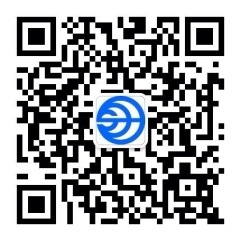 类别部门岗位学历专业要求地点营销代表处医药信息沟通专员大专专业不限，医学、药学、生物、化工、营销优先全国营销代表处医药信息沟通专员本科专业不限，医学、药学、生物、化工、营销优先全国营销代表处医药信息沟通专员硕士专业不限，医学、药学、生物、化工、营销优先全国研发药物化学部药物设计研究员博士药物化学、计算化学南京研发药物化学部药物合成研究员硕士有机化学、药物化学南京研发药物化学部分离分析研究员本科药物化学、有机化学、分析化学南京研发药理部靶点发现及验证研究员博士药理学、分子生物学、细胞生物学、免疫学、基础医学、遗传学、生物化学、生物技术南京研发药理部药理筛选模型构建研究员博士药理学、分子生物学、细胞生物学、免疫学、基础医学、遗传学、生物化学、生物技术南京研发药理部药效研究员硕士药理学、分子生物学、细胞生物学、免疫学、基础医学、遗传学、生物化学、生物技术南京研发药理部药代研究员硕士药代动力学、药物分析、动物学、药理学南京研发药理部药代技术员本科药学、药物分析、动物学、药理学南京研发生物大分子发现部抗体发现科学家博士微生物与生化药学、分子生物学、细胞生物学、免疫学、基础医学、药理学南京研发生物大分子发现部抗体序列发现研究员硕士微生物与生化药学、分子生物学、细胞生物学、免疫学、基础医学、药理学南京研发生物大分子发现部细胞株构建研究员硕士生化药学、细胞生物学、免疫学南京研发生物大分子发现部抗体筛选研究员硕士生化药学、细胞生物学、分子生物学南京研发生物大分子发现部抗体筛选技术员本科生物工程、分子生物学、生物化学、生物技术、药学南京研发生物大分子发现部抗体工程研究员硕士生化药学、细胞生物学、分子生物学南京研发生物大分子发现部抗体工程技术员本科生物工程、分子生物学、生物化学、生物技术、药学南京研发生物药工艺开发部生物药开发科学家博士微生物与生化药学、分子生物学、细胞生物学、免疫学南京研发生物药工艺开发部细胞株开发工程师硕士生物化学、细胞生物学、分子生物学南京研发生物药工艺开发部细胞株筛选技术员本科生物化学、细胞生物学、分子生物学南京研发生物药工艺开发部细胞培养工程师硕士生物化学、细胞生物学、分子生物学南京研发生物药工艺开发部细胞培养技术员本科生物化学、细胞生物学、分子生物学南京研发生物药工艺开发部蛋白纯化工程师硕士生物化学、细胞生物学、分子生物学南京研发生物药工艺开发部蛋白纯化技术员本科生物化学、细胞生物学、分子生物学南京研发生物药工艺开发部生物药分析工程师硕士生物化学、药物分析、细胞生物学、分子生物学南京研发生物药工艺开发部生物药分析技术员本科生物化学、药物分析、细胞生物学、分子生物学南京研发生物药工艺开发部生物药制剂工程师硕士生物化学、药物分析、细胞生物学、分子生物学南京研发合成工艺部合成工艺研究员硕士制药工程、药物化学、有机化学南京研发合成工艺部合成研究员硕士有机化学、药物化学南京研发分析部分析研究员硕士药物分析、药学、药物化学、天然药物化学南京研发分析部分析技术员本科药物分析、药学南京研发制剂部制剂设计研究员博士药剂学、药学南京研发制剂部制剂开发研究员硕士药剂学、药学南京研发制剂部制剂技术员本科药剂学、药学南京研发临床运营部CRA本科医学、药学、护理学、生物学南京研发临床稽查部临床稽查专员本科医学、药学、护理学、生物学南京研发医学事务部医学专家博士医学、临床医学南京研发医学事务部医学研究员硕士医学、药学、生物学南京研发医学事务部影像医师博士肿瘤学、影像学南京研发医学事务部临床药理专家博士临床药学、药代动力学、药理学南京研发医学事务部临床药理研究员硕士临床药学、药代动力学、药理学南京研发医学事务部生物统计专家博士生物统计学、流行病学、公共卫生南京研发临床协调部临床试验助理大专药学、临床医学南京研发药物警戒部药物警戒专员本科医学、药学、流行病学南京研发药物警戒部安全医师硕士医学、药学、流行病学南京研发质量管理部研发QA硕士药物分析、药物制剂、生物化学南京研发质量管理部设备及计算机化系统专员硕士制药工程、药学、机械、计算机、电气工程南京研发质量管理部文件QA本科药学、生物学南京研发知识产权与项目管理部BD专员博士药物化学、药理学、细胞生物学、生物化学、分子生物学、生物技术、免疫学、基础医学南京研发知识产权与项目管理部项目管理专员硕士药物分析、药物化学、药理学、生物化学、分子生物学、生物技术南京供应链生产车间药品生产大专化工、化学、药学、机电相关南京供应链质量部QC本科药学，药物分析相关南京供应链供应保障部公用系统操作员大专机械自动化、机电一体化相关南京供应链供应保障部设备工程师大专机械自动化、机电一体化相关南京供应链原料药基地合成区操作员大专化工、化学、药学、机电相关南京供应链原料药基地洁净区操作员大专化工、化学、药学、机电相关南京供应链供应链EHS专员本科环境工程相关南京职能人力资源部人力资源专员本科/硕士人力资源管理、药学相关南京职能人力资源部HRBP本科人力资源管理、药学相关南京职能财务部财务专员本科/硕士财务管理、会计相关南京职能流程与信息技术部网络工程师本科网络工程、信息安全、计算机相关南京职能流程与信息技术部应用支持工程师本科计算机科学、软件工程、信息工程相关南京职能流程与信息技术部软件开发工程师本科计算机科学、软件工程、信息工程相关南京职能流程与信息技术部数据管理工程师本科计算机科学、软件工程、信息工程相关南京职能采购部采购专员本科工商管理、药学相关南京职能审计与合规部审计专员本科审计、财务相关南京职能审计与合规部法务专员硕士法学相关南京职能总经办行政文员本科行政管理、工商管理相关南京职能总经办基建专员本科土木工程、机电安装相关南京